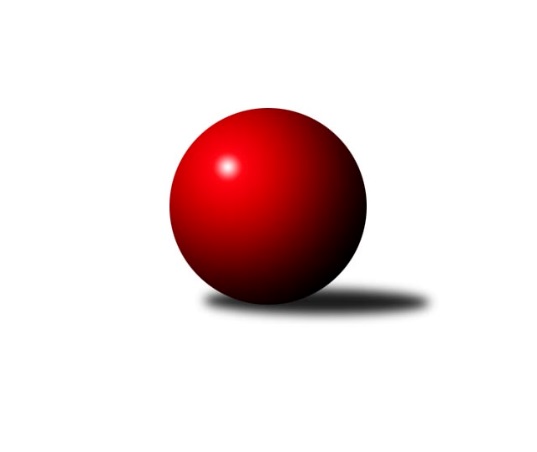 Č.18Ročník 2013/2014	29.5.2024 2. KLM B 2013/2014Statistika 18. kolaTabulka družstev:		družstvo	záp	výh	rem	proh	skore	sety	průměr	body	plné	dorážka	chyby	1.	HKK Olomouc ˝A˝	18	15	2	1	104.0 : 40.0 	(266.5 : 165.5)	3379	32	2217	1162	13.9	2.	TJ Rostex Vyškov ˝A˝	18	12	3	3	90.5 : 53.5 	(247.0 : 185.0)	3353	27	2215	1138	16.2	3.	SKK Hořice	18	10	2	6	79.0 : 65.0 	(224.0 : 208.0)	3351	22	2209	1142	17.3	4.	KK Zábřeh	18	11	0	7	78.0 : 66.0 	(224.0 : 208.0)	3297	22	2191	1106	20.1	5.	TJ Sokol Vracov	18	10	2	6	78.0 : 66.0 	(215.5 : 216.5)	3308	22	2213	1095	24.7	6.	KK Slovan Rosice	18	8	4	6	78.0 : 66.0 	(219.0 : 213.0)	3282	20	2182	1100	20.1	7.	KK Blansko	18	7	3	8	74.5 : 69.5 	(213.0 : 219.0)	3259	17	2177	1082	22.4	8.	TJ Červený Kostelec	18	7	1	10	67.0 : 77.0 	(218.0 : 214.0)	3277	15	2186	1091	23.7	9.	TJ Opava˝A˝	18	6	2	10	61.0 : 83.0 	(205.0 : 227.0)	3285	14	2176	1109	26	10.	TJ Prostějov ˝A˝	18	5	0	13	55.5 : 88.5 	(196.5 : 235.5)	3278	10	2200	1079	22.7	11.	TJ Horní Benešov ˝A˝	18	3	4	11	50.0 : 94.0 	(181.5 : 250.5)	3259	10	2172	1087	21.3	12.	TJ Lokomotiva Česká Třebová	18	2	1	15	48.5 : 95.5 	(182.0 : 250.0)	3218	5	2170	1048	30.5Tabulka doma:		družstvo	záp	výh	rem	proh	skore	sety	průměr	body	maximum	minimum	1.	HKK Olomouc ˝A˝	9	9	0	0	56.0 : 16.0 	(141.5 : 74.5)	3432	18	3551	3327	2.	KK Slovan Rosice	9	6	3	0	53.0 : 19.0 	(125.5 : 90.5)	3342	15	3411	3275	3.	TJ Rostex Vyškov ˝A˝	9	7	1	1	49.5 : 22.5 	(126.5 : 89.5)	3292	15	3368	3222	4.	SKK Hořice	9	7	0	2	43.0 : 29.0 	(116.0 : 100.0)	3375	14	3440	3289	5.	KK Zábřeh	9	6	0	3	41.0 : 31.0 	(114.5 : 101.5)	3298	12	3434	3243	6.	TJ Sokol Vracov	9	5	2	2	41.0 : 31.0 	(107.0 : 109.0)	3218	12	3398	3124	7.	KK Blansko	9	4	2	3	41.5 : 30.5 	(116.0 : 100.0)	3390	10	3523	3297	8.	TJ Horní Benešov ˝A˝	9	2	3	4	30.0 : 42.0 	(98.5 : 117.5)	3306	7	3346	3226	9.	TJ Opava˝A˝	9	3	1	5	29.0 : 43.0 	(100.5 : 115.5)	3245	7	3328	3108	10.	TJ Červený Kostelec	9	3	0	6	34.0 : 38.0 	(110.5 : 105.5)	3441	6	3511	3374	11.	TJ Prostějov ˝A˝	9	2	0	7	30.5 : 41.5 	(101.0 : 115.0)	3256	4	3373	3146	12.	TJ Lokomotiva Česká Třebová	9	1	0	8	25.0 : 47.0 	(91.5 : 124.5)	3321	2	3371	3199Tabulka venku:		družstvo	záp	výh	rem	proh	skore	sety	průměr	body	maximum	minimum	1.	HKK Olomouc ˝A˝	9	6	2	1	48.0 : 24.0 	(125.0 : 91.0)	3373	14	3572	3292	2.	TJ Rostex Vyškov ˝A˝	9	5	2	2	41.0 : 31.0 	(120.5 : 95.5)	3360	12	3457	3246	3.	KK Zábřeh	9	5	0	4	37.0 : 35.0 	(109.5 : 106.5)	3297	10	3420	3204	4.	TJ Sokol Vracov	9	5	0	4	37.0 : 35.0 	(108.5 : 107.5)	3318	10	3595	3231	5.	TJ Červený Kostelec	9	4	1	4	33.0 : 39.0 	(107.5 : 108.5)	3259	9	3398	3151	6.	SKK Hořice	9	3	2	4	36.0 : 36.0 	(108.0 : 108.0)	3349	8	3481	3165	7.	KK Blansko	9	3	1	5	33.0 : 39.0 	(97.0 : 119.0)	3244	7	3494	2789	8.	TJ Opava˝A˝	9	3	1	5	32.0 : 40.0 	(104.5 : 111.5)	3289	7	3496	2874	9.	TJ Prostějov ˝A˝	9	3	0	6	25.0 : 47.0 	(95.5 : 120.5)	3281	6	3421	3105	10.	KK Slovan Rosice	9	2	1	6	25.0 : 47.0 	(93.5 : 122.5)	3275	5	3382	3095	11.	TJ Lokomotiva Česká Třebová	9	1	1	7	23.5 : 48.5 	(90.5 : 125.5)	3206	3	3368	3102	12.	TJ Horní Benešov ˝A˝	9	1	1	7	20.0 : 52.0 	(83.0 : 133.0)	3254	3	3396	3191Tabulka podzimní části:		družstvo	záp	výh	rem	proh	skore	sety	průměr	body	doma	venku	1.	HKK Olomouc ˝A˝	11	9	1	1	62.0 : 26.0 	(161.0 : 103.0)	3406	19 	6 	0 	0 	3 	1 	1	2.	TJ Rostex Vyškov ˝A˝	11	9	1	1	61.5 : 26.5 	(158.5 : 105.5)	3372	19 	6 	0 	0 	3 	1 	1	3.	SKK Hořice	11	6	2	3	48.0 : 40.0 	(139.5 : 124.5)	3340	14 	5 	0 	1 	1 	2 	2	4.	TJ Sokol Vracov	11	6	1	4	45.0 : 43.0 	(130.5 : 133.5)	3308	13 	2 	1 	2 	4 	0 	2	5.	KK Zábřeh	11	6	0	5	43.0 : 45.0 	(131.5 : 132.5)	3293	12 	4 	0 	1 	2 	0 	4	6.	KK Slovan Rosice	11	5	1	5	46.0 : 42.0 	(128.5 : 135.5)	3253	11 	4 	1 	0 	1 	0 	5	7.	KK Blansko	11	4	2	5	45.5 : 42.5 	(131.0 : 133.0)	3331	10 	2 	1 	3 	2 	1 	2	8.	TJ Červený Kostelec	11	5	0	6	43.0 : 45.0 	(136.0 : 128.0)	3325	10 	2 	0 	4 	3 	0 	2	9.	TJ Opava˝A˝	11	4	0	7	38.0 : 50.0 	(128.0 : 136.0)	3292	8 	1 	0 	4 	3 	0 	3	10.	TJ Prostějov ˝A˝	11	4	0	7	37.5 : 50.5 	(123.5 : 140.5)	3270	8 	2 	0 	3 	2 	0 	4	11.	TJ Lokomotiva Česká Třebová	11	2	0	9	29.5 : 58.5 	(107.5 : 156.5)	3209	4 	1 	0 	4 	1 	0 	5	12.	TJ Horní Benešov ˝A˝	11	1	2	8	29.0 : 59.0 	(108.5 : 155.5)	3240	4 	1 	2 	3 	0 	0 	5Tabulka jarní části:		družstvo	záp	výh	rem	proh	skore	sety	průměr	body	doma	venku	1.	HKK Olomouc ˝A˝	7	6	1	0	42.0 : 14.0 	(105.5 : 62.5)	3362	13 	3 	0 	0 	3 	1 	0 	2.	KK Zábřeh	7	5	0	2	35.0 : 21.0 	(92.5 : 75.5)	3301	10 	2 	0 	2 	3 	0 	0 	3.	TJ Sokol Vracov	7	4	1	2	33.0 : 23.0 	(85.0 : 83.0)	3290	9 	3 	1 	0 	1 	0 	2 	4.	KK Slovan Rosice	7	3	3	1	32.0 : 24.0 	(90.5 : 77.5)	3348	9 	2 	2 	0 	1 	1 	1 	5.	SKK Hořice	7	4	0	3	31.0 : 25.0 	(84.5 : 83.5)	3375	8 	2 	0 	1 	2 	0 	2 	6.	TJ Rostex Vyškov ˝A˝	7	3	2	2	29.0 : 27.0 	(88.5 : 79.5)	3316	8 	1 	1 	1 	2 	1 	1 	7.	KK Blansko	7	3	1	3	29.0 : 27.0 	(82.0 : 86.0)	3197	7 	2 	1 	0 	1 	0 	3 	8.	TJ Opava˝A˝	7	2	2	3	23.0 : 33.0 	(77.0 : 91.0)	3260	6 	2 	1 	1 	0 	1 	2 	9.	TJ Horní Benešov ˝A˝	7	2	2	3	21.0 : 35.0 	(73.0 : 95.0)	3289	6 	1 	1 	1 	1 	1 	2 	10.	TJ Červený Kostelec	7	2	1	4	24.0 : 32.0 	(82.0 : 86.0)	3250	5 	1 	0 	2 	1 	1 	2 	11.	TJ Prostějov ˝A˝	7	1	0	6	18.0 : 38.0 	(73.0 : 95.0)	3286	2 	0 	0 	4 	1 	0 	2 	12.	TJ Lokomotiva Česká Třebová	7	0	1	6	19.0 : 37.0 	(74.5 : 93.5)	3259	1 	0 	0 	4 	0 	1 	2 Zisk bodů pro družstvo:		jméno hráče	družstvo	body	zápasy	v %	dílčí body	sety	v %	1.	Radek Kroupa 	SKK Hořice 	16	/	18	(89%)	51	/	72	(71%)	2.	Radek Havran 	HKK Olomouc ˝A˝ 	15	/	18	(83%)	52	/	72	(72%)	3.	Jiří Němec 	HKK Olomouc ˝A˝ 	15	/	18	(83%)	46	/	72	(64%)	4.	Petr Pevný 	TJ Rostex Vyškov ˝A˝ 	15	/	19	(79%)	51.5	/	76	(68%)	5.	Jiří Vícha 	TJ Opava˝A˝ 	14	/	17	(82%)	52.5	/	68	(77%)	6.	Jiří Trávníček 	TJ Rostex Vyškov ˝A˝ 	14	/	18	(78%)	49	/	72	(68%)	7.	Jiří Zezulka 	HKK Olomouc ˝A˝ 	14	/	18	(78%)	47	/	72	(65%)	8.	Theodor Marančák 	HKK Olomouc ˝A˝ 	13	/	17	(76%)	47	/	68	(69%)	9.	Ondřej Němec 	KK Blansko  	12	/	15	(80%)	36.5	/	60	(61%)	10.	Jan Tužil 	TJ Sokol Vracov 	12	/	16	(75%)	38	/	64	(59%)	11.	Tomáš Procházka 	TJ Sokol Vracov 	12	/	17	(71%)	43.5	/	68	(64%)	12.	Jakub Flek 	KK Blansko  	12	/	17	(71%)	40.5	/	68	(60%)	13.	Bronislav Diviš 	TJ Prostějov ˝A˝ 	12	/	18	(67%)	42	/	72	(58%)	14.	Josef Sitta 	KK Zábřeh 	11.5	/	18	(64%)	43	/	72	(60%)	15.	Jiří Axman st.	KK Slovan Rosice 	11	/	16	(69%)	34	/	64	(53%)	16.	Ivo Fabík 	KK Slovan Rosice 	10	/	15	(67%)	35.5	/	60	(59%)	17.	Jiří Zemek 	KK Slovan Rosice 	10	/	17	(59%)	39.5	/	68	(58%)	18.	Pavel Novák 	TJ Červený Kostelec   	10	/	18	(56%)	40	/	72	(56%)	19.	Jiří Flídr 	KK Zábřeh 	10	/	18	(56%)	37	/	72	(51%)	20.	Marek Ollinger 	KK Zábřeh 	9.5	/	17	(56%)	37	/	68	(54%)	21.	Petr Holanec 	TJ Lokomotiva Česká Třebová 	9.5	/	18	(53%)	38.5	/	72	(53%)	22.	Dalibor Matyáš 	KK Slovan Rosice 	9	/	14	(64%)	30.5	/	56	(54%)	23.	Ladislav Stárek 	HKK Olomouc ˝A˝ 	9	/	15	(60%)	33	/	60	(55%)	24.	Štěpán Schuster 	TJ Červený Kostelec   	9	/	16	(56%)	35.5	/	64	(55%)	25.	Eduard Varga 	TJ Rostex Vyškov ˝A˝ 	9	/	17	(53%)	39.5	/	68	(58%)	26.	Martin Hažva 	SKK Hořice 	9	/	17	(53%)	34	/	68	(50%)	27.	Ivan Vondráček 	SKK Hořice 	9	/	18	(50%)	35.5	/	72	(49%)	28.	Martin Procházka 	KK Blansko  	9	/	18	(50%)	33.5	/	72	(47%)	29.	Martin Sitta 	KK Zábřeh 	8	/	10	(80%)	29.5	/	40	(74%)	30.	Zdeněk Švub 	KK Zábřeh 	8	/	13	(62%)	28	/	52	(54%)	31.	Petr Streubel st.	KK Slovan Rosice 	8	/	15	(53%)	29.5	/	60	(49%)	32.	Petr Polanský 	TJ Sokol Vracov 	8	/	16	(50%)	34	/	64	(53%)	33.	Ondřej Mrkos 	TJ Červený Kostelec   	8	/	16	(50%)	32	/	64	(50%)	34.	Karel Zubalík 	HKK Olomouc ˝A˝ 	8	/	17	(47%)	38.5	/	68	(57%)	35.	Jaromír Šklíba 	SKK Hořice 	8	/	17	(47%)	34	/	68	(50%)	36.	Martin Marek 	TJ Opava˝A˝ 	8	/	17	(47%)	30.5	/	68	(45%)	37.	Pavel Píč 	TJ Lokomotiva Česká Třebová 	8	/	18	(44%)	34	/	72	(47%)	38.	Kamil Kubeša 	TJ Horní Benešov ˝A˝ 	8	/	18	(44%)	28.5	/	72	(40%)	39.	Petr Havíř 	KK Blansko  	7.5	/	16	(47%)	30	/	64	(47%)	40.	František Svoboda 	TJ Sokol Vracov 	7	/	11	(64%)	22.5	/	44	(51%)	41.	Aleš Čapka 	TJ Prostějov ˝A˝ 	7	/	12	(58%)	20	/	48	(42%)	42.	Roman Porubský 	KK Blansko  	7	/	13	(54%)	26.5	/	52	(51%)	43.	Rudolf Stejskal 	TJ Lokomotiva Česká Třebová 	7	/	14	(50%)	28.5	/	56	(51%)	44.	Miroslav Míšek 	TJ Rostex Vyškov ˝A˝ 	7	/	16	(44%)	34	/	64	(53%)	45.	Martin Mýl 	TJ Červený Kostelec   	7	/	16	(44%)	33	/	64	(52%)	46.	Zbyněk Černý 	TJ Horní Benešov ˝A˝ 	7	/	17	(41%)	29	/	68	(43%)	47.	Lukáš Horňák 	KK Zábřeh 	7	/	17	(41%)	25	/	68	(37%)	48.	Zdeněk Černý 	TJ Horní Benešov ˝A˝ 	7	/	18	(39%)	36	/	72	(50%)	49.	Luděk Rychlovský 	TJ Rostex Vyškov ˝A˝ 	6.5	/	12	(54%)	27.5	/	48	(57%)	50.	Aleš Nedomlel 	TJ Červený Kostelec   	6	/	10	(60%)	22	/	40	(55%)	51.	Jaromír Šula 	KK Slovan Rosice 	6	/	12	(50%)	24	/	48	(50%)	52.	Josef Gajdošík 	TJ Lokomotiva Česká Třebová 	6	/	12	(50%)	20	/	48	(42%)	53.	Michal Hrdlička 	KK Blansko  	6	/	13	(46%)	24.5	/	52	(47%)	54.	Vojtěch Tulka 	SKK Hořice 	6	/	14	(43%)	27	/	56	(48%)	55.	Lukáš Janko 	TJ Červený Kostelec   	6	/	14	(43%)	25.5	/	56	(46%)	56.	Bohuslav Čuba 	TJ Horní Benešov ˝A˝ 	6	/	14	(43%)	22.5	/	56	(40%)	57.	Jiří Hetych st. st.	TJ Lokomotiva Česká Třebová 	6	/	15	(40%)	19.5	/	60	(33%)	58.	Miroslav Petřek ml.	TJ Horní Benešov ˝A˝ 	6	/	17	(35%)	32.5	/	68	(48%)	59.	Přemysl Žáček 	TJ Opava˝A˝ 	6	/	17	(35%)	30.5	/	68	(45%)	60.	Jaromír Čapek 	TJ Rostex Vyškov ˝A˝ 	6	/	17	(35%)	30	/	68	(44%)	61.	Pavel Polanský ml. ml.	TJ Sokol Vracov 	6	/	17	(35%)	22.5	/	68	(33%)	62.	Miroslav Znojil 	TJ Prostějov ˝A˝ 	5.5	/	14	(39%)	24.5	/	56	(44%)	63.	Filip Kordula 	TJ Sokol Vracov 	5	/	8	(63%)	19	/	32	(59%)	64.	Roman Rolenc 	TJ Prostějov ˝A˝ 	5	/	9	(56%)	18.5	/	36	(51%)	65.	Michal Smejkal 	TJ Prostějov ˝A˝ 	5	/	15	(33%)	31	/	60	(52%)	66.	Marek Hynar 	TJ Opava˝A˝ 	5	/	18	(28%)	25.5	/	72	(35%)	67.	Petr Hendrych 	TJ Opava˝A˝ 	4	/	6	(67%)	17	/	24	(71%)	68.	Miroslav Nálevka 	SKK Hořice 	4	/	9	(44%)	19	/	36	(53%)	69.	Jiří Kmoníček 	TJ Lokomotiva Česká Třebová 	4	/	13	(31%)	20	/	52	(38%)	70.	Zdeněk Markl 	TJ Lokomotiva Česká Třebová 	4	/	13	(31%)	19.5	/	52	(38%)	71.	Jan Pernica 	TJ Prostějov ˝A˝ 	4	/	17	(24%)	26	/	68	(38%)	72.	Petr Bracek 	TJ Opava˝A˝ 	3	/	8	(38%)	13	/	32	(41%)	73.	Jan Adamů 	TJ Červený Kostelec   	3	/	9	(33%)	13	/	36	(36%)	74.	Pavel Polanský st. st.	TJ Sokol Vracov 	3	/	10	(30%)	17	/	40	(43%)	75.	Jiří Michálek 	KK Zábřeh 	3	/	12	(25%)	17.5	/	48	(36%)	76.	Petr Černohous 	TJ Prostějov ˝A˝ 	3	/	12	(25%)	16.5	/	48	(34%)	77.	Petr Wolf 	TJ Opava˝A˝ 	3	/	13	(23%)	19	/	52	(37%)	78.	František Kráčmar 	SKK Hořice 	2	/	3	(67%)	6.5	/	12	(54%)	79.	Jakub Šplíchal 	KK Blansko  	2	/	4	(50%)	5.5	/	16	(34%)	80.	Petr Pospíšilík 	TJ Prostějov ˝A˝ 	2	/	6	(33%)	9	/	24	(38%)	81.	Jaromír Hendrych ml. 	TJ Horní Benešov ˝A˝ 	2	/	9	(22%)	12	/	36	(33%)	82.	Adam Palko 	KK Slovan Rosice 	2	/	16	(13%)	21	/	64	(33%)	83.	Václav Švub 	KK Zábřeh 	1	/	1	(100%)	4	/	4	(100%)	84.	Martin Honc 	KK Blansko  	1	/	1	(100%)	3	/	4	(75%)	85.	Josef Němec 	TJ Opava˝A˝ 	1	/	1	(100%)	3	/	4	(75%)	86.	František Jelínek 	TJ Rostex Vyškov ˝A˝ 	1	/	1	(100%)	2.5	/	4	(63%)	87.	Radek Košťál 	SKK Hořice 	1	/	1	(100%)	2	/	4	(50%)	88.	Roman Flek 	KK Blansko  	1	/	1	(100%)	2	/	4	(50%)	89.	Petr Rak 	TJ Horní Benešov ˝A˝ 	1	/	1	(100%)	2	/	4	(50%)	90.	Michal Albrecht 	KK Zábřeh 	1	/	1	(100%)	2	/	4	(50%)	91.	Milan Jahn 	TJ Opava˝A˝ 	1	/	2	(50%)	4	/	8	(50%)	92.	Vladislav Pečinka 	TJ Horní Benešov ˝A˝ 	1	/	2	(50%)	4	/	8	(50%)	93.	Dominik Ruml 	SKK Hořice 	1	/	2	(50%)	4	/	8	(50%)	94.	Jan Večerka 	TJ Rostex Vyškov ˝A˝ 	1	/	2	(50%)	4	/	8	(50%)	95.	Jiří Baier 	SKK Hořice 	1	/	3	(33%)	7	/	12	(58%)	96.	Lukáš Hlavinka 	KK Blansko  	1	/	3	(33%)	5.5	/	12	(46%)	97.	Kamil Bednář 	TJ Rostex Vyškov ˝A˝ 	1	/	3	(33%)	5	/	12	(42%)	98.	Vítěslav Nejedlík 	TJ Sokol Vracov 	1	/	3	(33%)	5	/	12	(42%)	99.	Michal Klich 	TJ Horní Benešov ˝A˝ 	1	/	3	(33%)	5	/	12	(42%)	100.	Tomáš Kordula 	TJ Sokol Vracov 	1	/	4	(25%)	6	/	16	(38%)	101.	Josef Čapka 	TJ Prostějov ˝A˝ 	0	/	1	(0%)	2	/	4	(50%)	102.	Jaroslav Krupica 	KK Slovan Rosice 	0	/	1	(0%)	2	/	4	(50%)	103.	Zdeněk Měkota 	SKK Hořice 	0	/	1	(0%)	2	/	4	(50%)	104.	Tomáš Vejmola 	TJ Rostex Vyškov ˝A˝ 	0	/	1	(0%)	2	/	4	(50%)	105.	František Adamů st.	TJ Červený Kostelec   	0	/	1	(0%)	1	/	4	(25%)	106.	Miloslav Krejčí 	TJ Rostex Vyškov ˝A˝ 	0	/	1	(0%)	1	/	4	(25%)	107.	Petr Vokáč 	SKK Hořice 	0	/	1	(0%)	1	/	4	(25%)	108.	Leopold Jašek 	HKK Olomouc ˝A˝ 	0	/	1	(0%)	1	/	4	(25%)	109.	Josef Klapetek 	TJ Opava˝A˝ 	0	/	1	(0%)	1	/	4	(25%)	110.	Petr Matuška 	TJ Rostex Vyškov ˝A˝ 	0	/	1	(0%)	1	/	4	(25%)	111.	Jan Hédl 	KK Blansko  	0	/	1	(0%)	1	/	4	(25%)	112.	Luděk Zeman 	TJ Horní Benešov ˝A˝ 	0	/	1	(0%)	1	/	4	(25%)	113.	Petr Kozák 	TJ Horní Benešov ˝A˝ 	0	/	1	(0%)	0	/	4	(0%)	114.	Rudolf Haim 	TJ Opava˝A˝ 	0	/	1	(0%)	0	/	4	(0%)	115.	Petr Dankovič 	TJ Horní Benešov ˝A˝ 	0	/	2	(0%)	3	/	8	(38%)	116.	Tomáš Sasín 	TJ Sokol Vracov 	0	/	2	(0%)	2	/	8	(25%)	117.	Miroslav Flek 	KK Blansko  	0	/	2	(0%)	1.5	/	8	(19%)	118.	Kamil Bartoš 	HKK Olomouc ˝A˝ 	0	/	2	(0%)	0	/	8	(0%)	119.	Pavel Kovalčík 	TJ Opava˝A˝ 	0	/	3	(0%)	5	/	12	(42%)	120.	Tomáš Valíček 	TJ Opava˝A˝ 	0	/	3	(0%)	4	/	12	(33%)	121.	Tomáš Černý 	TJ Horní Benešov ˝A˝ 	0	/	4	(0%)	4	/	16	(25%)Průměry na kuželnách:		kuželna	průměr	plné	dorážka	chyby	výkon na hráče	1.	SKK Nachod, 1-4	3416	2268	1148	22.2	(569.4)	2.	KK Blansko, 1-6	3370	2230	1139	20.2	(561.7)	3.	HKK Olomouc, 1-8	3358	2213	1144	19.4	(559.7)	4.	SKK Hořice, 1-4	3354	2208	1146	19.7	(559.1)	5.	TJ Lokomotiva Česká Třebová, 1-4	3346	2229	1117	26.3	(557.8)	6.	 Horní Benešov, 1-4	3317	2196	1120	20.1	(552.9)	7.	KK Zábřeh, 1-4	3290	2191	1099	19.6	(548.5)	8.	KK Slovan Rosice, 1-4	3277	2186	1091	23.8	(546.3)	9.	TJ  Prostějov, 1-4	3258	2161	1096	20.0	(543.0)	10.	TJ Opava, 1-4	3252	2182	1069	25.1	(542.0)	11.	KK Vyškov, 1-4	3250	2160	1090	19.4	(541.8)	12.	TJ Sokol Vracov, 1-6	3216	2145	1071	23.1	(536.1)Nejlepší výkony na kuželnách:SKK Nachod, 1-4TJ Sokol Vracov	3595	8. kolo	Tomáš Procházka 	TJ Sokol Vracov	658	8. koloHKK Olomouc ˝A˝	3572	4. kolo	Štěpán Schuster 	TJ Červený Kostelec  	645	4. koloTJ Červený Kostelec  	3511	4. kolo	Ladislav Stárek 	HKK Olomouc ˝A˝	641	4. koloKK Blansko 	3494	6. kolo	Pavel Polanský ml. ml.	TJ Sokol Vracov	622	8. koloTJ Červený Kostelec  	3472	6. kolo	Jiří Němec 	HKK Olomouc ˝A˝	619	4. koloTJ Červený Kostelec  	3469	10. kolo	Miroslav Petřek ml.	TJ Horní Benešov ˝A˝	617	16. koloTJ Červený Kostelec  	3467	8. kolo	Martin Procházka 	KK Blansko 	615	6. koloSKK Hořice	3458	14. kolo	Pavel Novák 	TJ Červený Kostelec  	612	10. koloTJ Rostex Vyškov ˝A˝	3456	2. kolo	Štěpán Schuster 	TJ Červený Kostelec  	612	6. koloTJ Červený Kostelec  	3451	18. kolo	Radek Havran 	HKK Olomouc ˝A˝	610	4. koloKK Blansko, 1-6KK Blansko 	3523	3. kolo	Jiří Vícha 	TJ Opava˝A˝	634	15. koloTJ Rostex Vyškov ˝A˝	3431	7. kolo	Ondřej Němec 	KK Blansko 	628	11. koloKK Blansko 	3430	11. kolo	Ondřej Němec 	KK Blansko 	621	13. koloKK Blansko 	3419	17. kolo	Lukáš Horňák 	KK Zábřeh	621	3. koloTJ Opava˝A˝	3409	15. kolo	Ondřej Němec 	KK Blansko 	615	9. koloKK Blansko 	3408	9. kolo	Ondřej Němec 	KK Blansko 	612	15. koloKK Zábřeh	3403	3. kolo	Roman Porubský 	KK Blansko 	611	7. koloKK Blansko 	3400	15. kolo	Ondřej Němec 	KK Blansko 	607	3. koloHKK Olomouc ˝A˝	3391	9. kolo	Miroslav Míšek 	TJ Rostex Vyškov ˝A˝	601	7. koloKK Slovan Rosice	3368	5. kolo	Roman Porubský 	KK Blansko 	600	13. koloHKK Olomouc, 1-8HKK Olomouc ˝A˝	3551	13. kolo	Theodor Marančák 	HKK Olomouc ˝A˝	617	8. koloHKK Olomouc ˝A˝	3527	17. kolo	Jiří Němec 	HKK Olomouc ˝A˝	611	17. koloHKK Olomouc ˝A˝	3499	8. kolo	Radek Havran 	HKK Olomouc ˝A˝	611	8. koloSKK Hořice	3481	17. kolo	Luděk Rychlovský 	TJ Rostex Vyškov ˝A˝	610	5. koloHKK Olomouc ˝A˝	3456	7. kolo	Theodor Marančák 	HKK Olomouc ˝A˝	609	13. koloHKK Olomouc ˝A˝	3402	5. kolo	Theodor Marančák 	HKK Olomouc ˝A˝	607	3. koloHKK Olomouc ˝A˝	3390	1. kolo	Jaromír Šklíba 	SKK Hořice	603	17. koloHKK Olomouc ˝A˝	3376	3. kolo	Jiří Vícha 	TJ Opava˝A˝	599	13. koloTJ Rostex Vyškov ˝A˝	3375	5. kolo	Jiří Zezulka 	HKK Olomouc ˝A˝	598	13. koloHKK Olomouc ˝A˝	3359	15. kolo	Martin Sitta 	KK Zábřeh	596	1. koloSKK Hořice, 1-4TJ Rostex Vyškov ˝A˝	3457	15. kolo	Petr Pevný 	TJ Rostex Vyškov ˝A˝	643	15. koloSKK Hořice	3440	15. kolo	Radek Kroupa 	SKK Hořice	630	6. koloSKK Hořice	3432	18. kolo	Jiří Baier 	SKK Hořice	615	18. koloSKK Hořice	3424	8. kolo	Tomáš Procházka 	TJ Sokol Vracov	603	10. koloSKK Hořice	3414	13. kolo	Michal Hrdlička 	KK Blansko 	602	8. koloSKK Hořice	3402	6. kolo	Petr Havíř 	KK Blansko 	601	8. koloKK Blansko 	3399	8. kolo	Jaromír Šklíba 	SKK Hořice	600	8. koloHKK Olomouc ˝A˝	3385	6. kolo	Radek Kroupa 	SKK Hořice	597	18. koloSKK Hořice	3358	10. kolo	Radek Kroupa 	SKK Hořice	597	1. koloKK Slovan Rosice	3352	13. kolo	Radek Kroupa 	SKK Hořice	596	15. koloTJ Lokomotiva Česká Třebová, 1-4TJ Opava˝A˝	3473	5. kolo	Jiří Vícha 	TJ Opava˝A˝	633	5. koloSKK Hořice	3471	9. kolo	Radek Kroupa 	SKK Hořice	630	9. koloTJ Prostějov ˝A˝	3421	13. kolo	Marek Ollinger 	KK Zábřeh	629	15. koloKK Zábřeh	3420	15. kolo	Petr Holanec 	TJ Lokomotiva Česká Třebová	613	9. koloTJ Červený Kostelec  	3398	7. kolo	Dalibor Matyáš 	KK Slovan Rosice	612	17. koloKK Slovan Rosice	3382	17. kolo	Tomáš Procházka 	TJ Sokol Vracov	611	3. koloTJ Lokomotiva Česká Třebová	3371	13. kolo	Roman Rolenc 	TJ Prostějov ˝A˝	610	13. koloTJ Lokomotiva Česká Třebová	3368	5. kolo	Václav Švub 	KK Zábřeh	608	15. koloTJ Lokomotiva Česká Třebová	3363	15. kolo	Josef Gajdošík 	TJ Lokomotiva Česká Třebová	604	15. koloTJ Lokomotiva Česká Třebová	3362	17. kolo	Petr Holanec 	TJ Lokomotiva Česká Třebová	602	17. kolo Horní Benešov, 1-4TJ Opava˝A˝	3496	3. kolo	Petr Hendrych 	TJ Opava˝A˝	613	3. koloTJ Prostějov ˝A˝	3351	9. kolo	Jiří Vícha 	TJ Opava˝A˝	607	3. koloTJ Horní Benešov ˝A˝	3346	10. kolo	Petr Streubel st.	KK Slovan Rosice	601	15. koloTJ Horní Benešov ˝A˝	3346	1. kolo	Kamil Kubeša 	TJ Horní Benešov ˝A˝	598	15. koloTJ Horní Benešov ˝A˝	3344	9. kolo	Michal Klich 	TJ Horní Benešov ˝A˝	598	10. koloTJ Horní Benešov ˝A˝	3342	7. kolo	Kamil Kubeša 	TJ Horní Benešov ˝A˝	596	1. koloTJ Horní Benešov ˝A˝	3337	17. kolo	Jan Tužil 	TJ Sokol Vracov	596	1. koloKK Blansko 	3331	10. kolo	Vojtěch Tulka 	SKK Hořice	588	7. koloSKK Hořice	3331	7. kolo	Petr Pevný 	TJ Rostex Vyškov ˝A˝	587	17. koloKK Zábřeh	3328	13. kolo	Martin Procházka 	KK Blansko 	584	10. koloKK Zábřeh, 1-4KK Zábřeh	3434	7. kolo	Ondřej Mrkos 	TJ Červený Kostelec  	634	9. koloSKK Hořice	3349	11. kolo	Jiří Flídr 	KK Zábřeh	604	7. koloTJ Červený Kostelec  	3344	9. kolo	Martin Sitta 	KK Zábřeh	601	7. koloTJ Sokol Vracov	3343	16. kolo	Bronislav Diviš 	TJ Prostějov ˝A˝	595	17. koloKK Zábřeh	3342	11. kolo	Jan Tužil 	TJ Sokol Vracov	593	16. koloTJ Opava˝A˝	3339	7. kolo	Marek Ollinger 	KK Zábřeh	593	11. koloHKK Olomouc ˝A˝	3315	12. kolo	Josef Sitta 	KK Zábřeh	590	16. koloKK Zábřeh	3303	9. kolo	Jaromír Šklíba 	SKK Hořice	589	11. koloKK Zábřeh	3302	2. kolo	Martin Sitta 	KK Zábřeh	588	2. koloKK Zábřeh	3296	4. kolo	Jiří Němec 	HKK Olomouc ˝A˝	586	12. koloKK Slovan Rosice, 1-4KK Slovan Rosice	3411	16. kolo	Jiří Trávníček 	TJ Rostex Vyškov ˝A˝	623	12. koloKK Slovan Rosice	3387	8. kolo	Dalibor Matyáš 	KK Slovan Rosice	610	8. koloKK Slovan Rosice	3381	2. kolo	Dalibor Matyáš 	KK Slovan Rosice	595	16. koloKK Slovan Rosice	3356	18. kolo	Martin Mýl 	TJ Červený Kostelec  	593	11. koloKK Slovan Rosice	3349	6. kolo	František Svoboda 	TJ Sokol Vracov	590	18. koloSKK Hořice	3334	2. kolo	Štěpán Schuster 	TJ Červený Kostelec  	589	11. koloKK Slovan Rosice	3319	14. kolo	Dalibor Matyáš 	KK Slovan Rosice	589	6. koloHKK Olomouc ˝A˝	3316	14. kolo	Radek Havran 	HKK Olomouc ˝A˝	586	14. koloKK Slovan Rosice	3312	11. kolo	Ivo Fabík 	KK Slovan Rosice	586	11. koloTJ Rostex Vyškov ˝A˝	3310	12. kolo	Jiří Axman st.	KK Slovan Rosice	584	14. koloTJ  Prostějov, 1-4HKK Olomouc ˝A˝	3408	18. kolo	Jiří Vícha 	TJ Opava˝A˝	627	8. koloTJ Prostějov ˝A˝	3373	2. kolo	Bronislav Diviš 	TJ Prostějov ˝A˝	614	2. koloSKK Hořice	3343	16. kolo	Tomáš Procházka 	TJ Sokol Vracov	610	4. koloTJ Opava˝A˝	3326	8. kolo	Theodor Marančák 	HKK Olomouc ˝A˝	608	18. koloTJ Prostějov ˝A˝	3313	10. kolo	Bronislav Diviš 	TJ Prostějov ˝A˝	592	6. koloTJ Prostějov ˝A˝	3289	16. kolo	Michal Smejkal 	TJ Prostějov ˝A˝	586	2. koloTJ Prostějov ˝A˝	3260	18. kolo	Bronislav Diviš 	TJ Prostějov ˝A˝	585	18. koloTJ Sokol Vracov	3250	4. kolo	Bronislav Diviš 	TJ Prostějov ˝A˝	585	8. koloKK Slovan Rosice	3248	10. kolo	Michal Smejkal 	TJ Prostějov ˝A˝	584	10. koloTJ Prostějov ˝A˝	3247	6. kolo	Jiří Zezulka 	HKK Olomouc ˝A˝	584	18. koloTJ Opava, 1-4HKK Olomouc ˝A˝	3385	2. kolo	Jan Tužil 	TJ Sokol Vracov	610	6. koloTJ Sokol Vracov	3360	6. kolo	Jiří Vícha 	TJ Opava˝A˝	602	16. koloTJ Rostex Vyškov ˝A˝	3337	11. kolo	Jiří Vícha 	TJ Opava˝A˝	601	12. koloTJ Opava˝A˝	3328	9. kolo	Jiří Vícha 	TJ Opava˝A˝	601	6. koloTJ Opava˝A˝	3328	2. kolo	Radek Havran 	HKK Olomouc ˝A˝	596	2. koloKK Slovan Rosice	3279	9. kolo	Jiří Vícha 	TJ Opava˝A˝	592	11. koloTJ Opava˝A˝	3266	16. kolo	Jiří Vícha 	TJ Opava˝A˝	591	14. koloTJ Opava˝A˝	3254	6. kolo	Jiří Vícha 	TJ Opava˝A˝	590	9. koloTJ Opava˝A˝	3248	14. kolo	Jiří Zemek 	KK Slovan Rosice	588	9. koloTJ Opava˝A˝	3240	11. kolo	Jiří Němec 	HKK Olomouc ˝A˝	587	2. koloKK Vyškov, 1-4TJ Rostex Vyškov ˝A˝	3368	18. kolo	Jiří Trávníček 	TJ Rostex Vyškov ˝A˝	613	18. koloTJ Rostex Vyškov ˝A˝	3335	3. kolo	Petr Pevný 	TJ Rostex Vyškov ˝A˝	597	18. koloTJ Rostex Vyškov ˝A˝	3334	4. kolo	Eduard Varga 	TJ Rostex Vyškov ˝A˝	591	16. koloTJ Rostex Vyškov ˝A˝	3318	6. kolo	Eduard Varga 	TJ Rostex Vyškov ˝A˝	587	3. koloTJ Rostex Vyškov ˝A˝	3302	8. kolo	Petr Pevný 	TJ Rostex Vyškov ˝A˝	583	6. koloKK Blansko 	3296	18. kolo	Petr Pevný 	TJ Rostex Vyškov ˝A˝	583	3. koloHKK Olomouc ˝A˝	3292	16. kolo	Jiří Trávníček 	TJ Rostex Vyškov ˝A˝	583	8. koloTJ Rostex Vyškov ˝A˝	3273	1. kolo	Roman Flek 	KK Blansko 	582	18. koloTJ Rostex Vyškov ˝A˝	3247	10. kolo	Theodor Marančák 	HKK Olomouc ˝A˝	582	16. koloKK Zábřeh	3233	10. kolo	Luděk Rychlovský 	TJ Rostex Vyškov ˝A˝	581	8. koloTJ Sokol Vracov, 1-6TJ Sokol Vracov	3398	17. kolo	Tomáš Procházka 	TJ Sokol Vracov	617	17. koloTJ Rostex Vyškov ˝A˝	3330	9. kolo	Josef Sitta 	KK Zábřeh	606	5. koloHKK Olomouc ˝A˝	3293	11. kolo	Petr Pevný 	TJ Rostex Vyškov ˝A˝	603	9. koloTJ Sokol Vracov	3290	12. kolo	Jan Tužil 	TJ Sokol Vracov	593	15. koloTJ Sokol Vracov	3268	15. kolo	Radek Havran 	HKK Olomouc ˝A˝	590	11. koloTJ Prostějov ˝A˝	3264	15. kolo	František Svoboda 	TJ Sokol Vracov	583	15. koloKK Zábřeh	3241	5. kolo	Jiří Vícha 	TJ Opava˝A˝	581	17. koloTJ Sokol Vracov	3209	14. kolo	Filip Kordula 	TJ Sokol Vracov	577	17. koloTJ Sokol Vracov	3203	9. kolo	Roman Rolenc 	TJ Prostějov ˝A˝	575	15. koloTJ Horní Benešov ˝A˝	3202	12. kolo	Jan Tužil 	TJ Sokol Vracov	571	12. koloČetnost výsledků:	8.0 : 0.0	4x	7.0 : 1.0	10x	6.5 : 1.5	2x	6.0 : 2.0	23x	5.5 : 2.5	1x	5.0 : 3.0	15x	4.0 : 4.0	12x	3.0 : 5.0	19x	2.0 : 6.0	14x	1.0 : 7.0	7x	0.0 : 8.0	1x